Claude Debussy – Arabesque Ⅰ (Notes, Chords, Bass Line)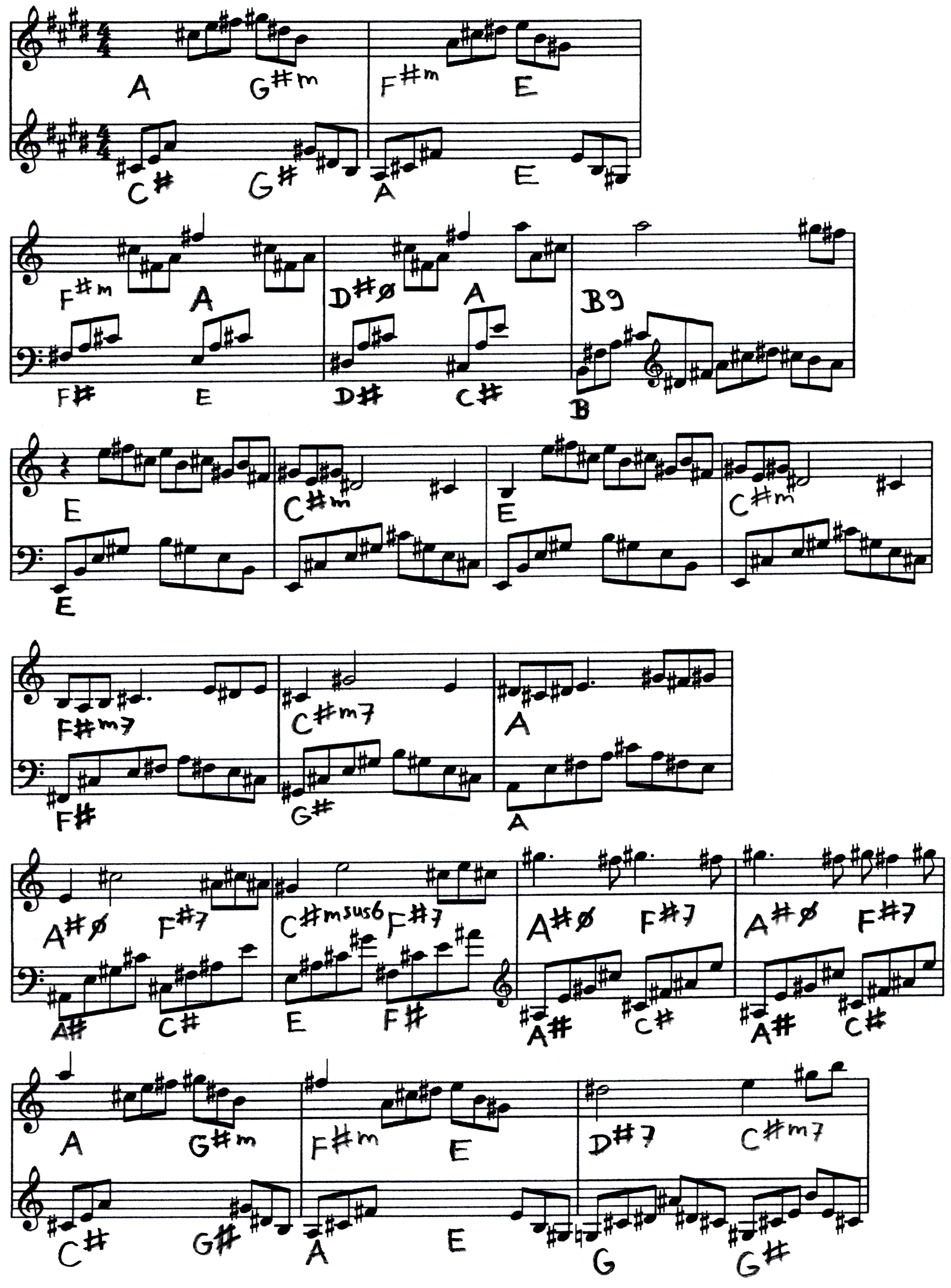 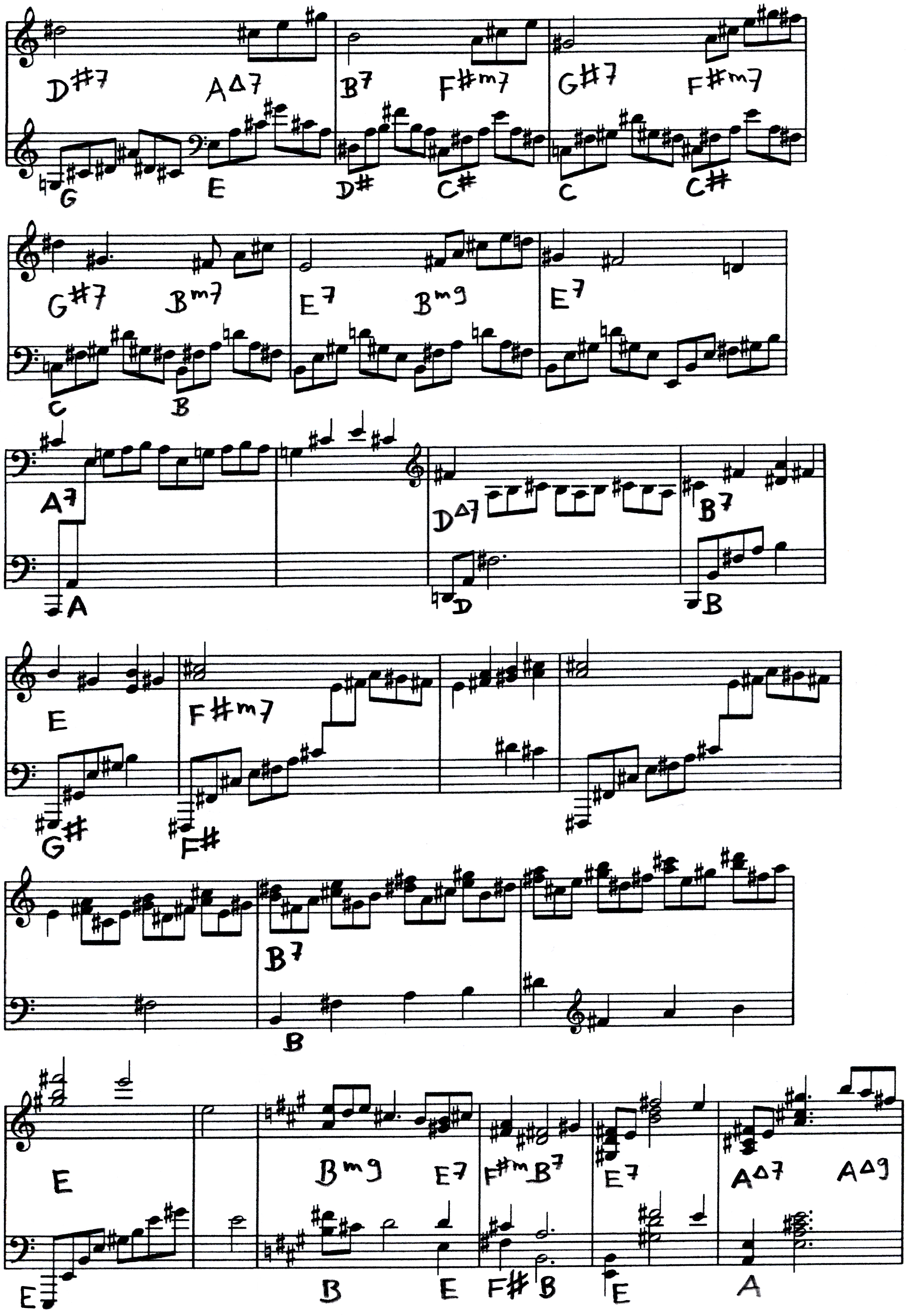 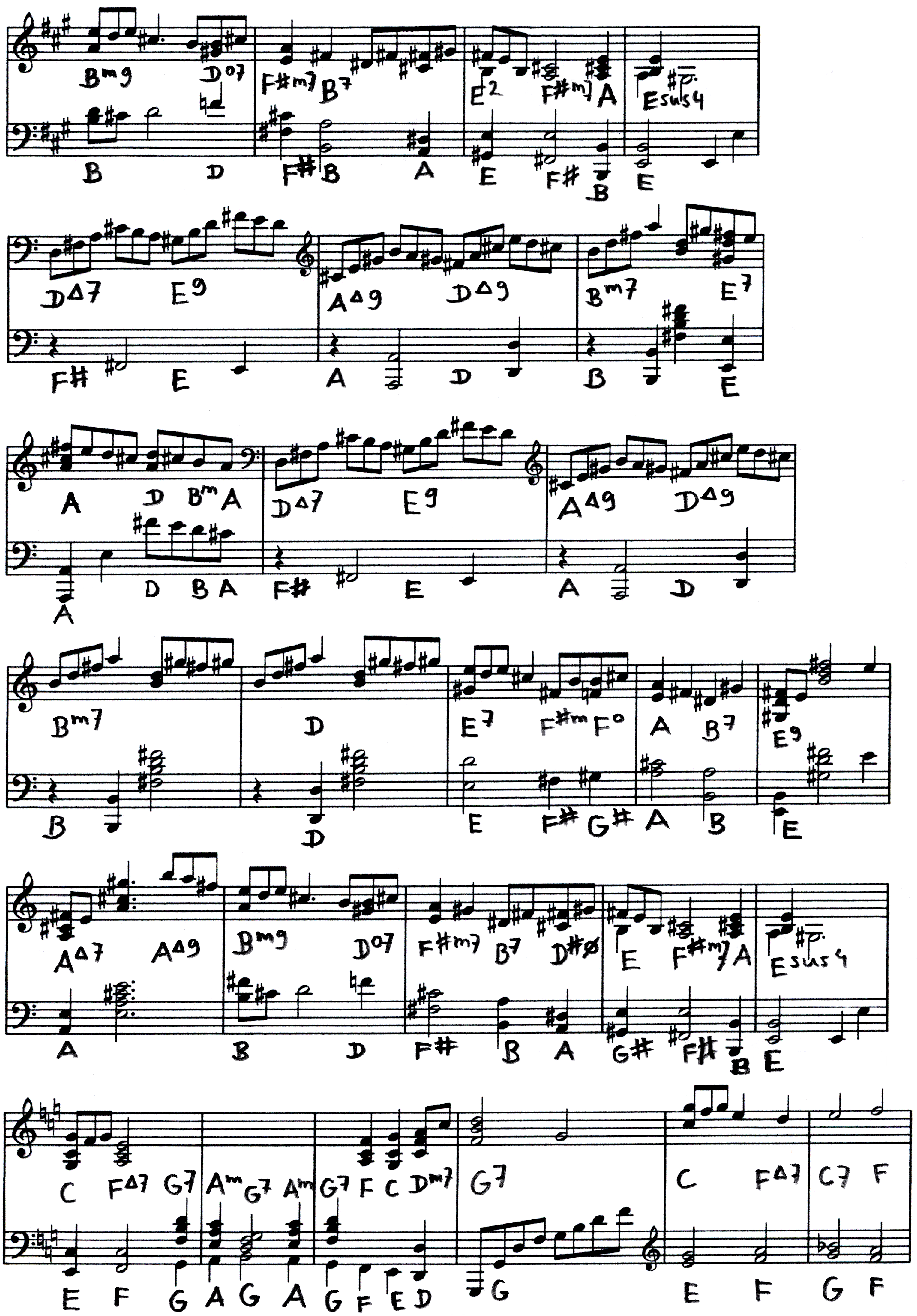 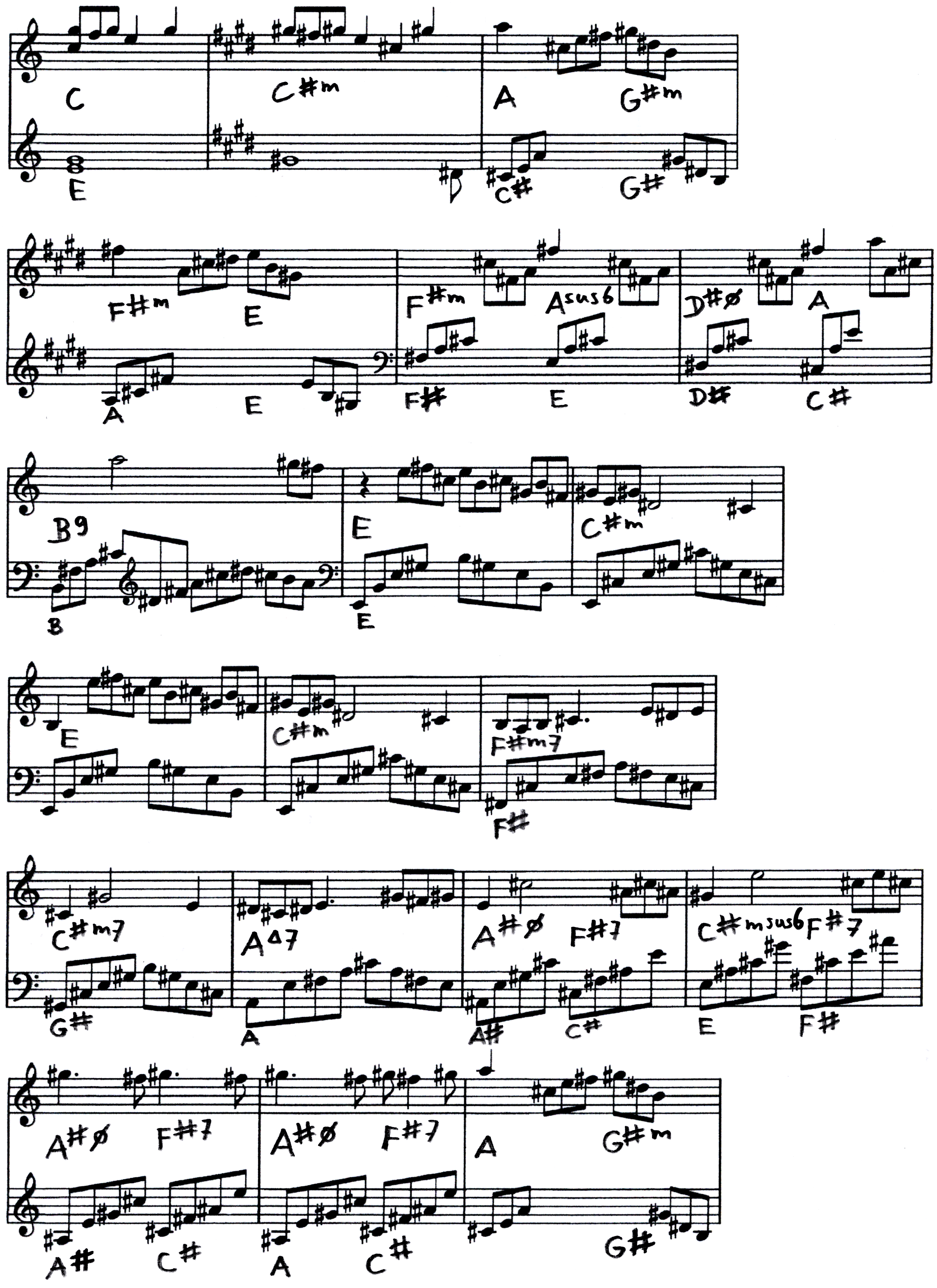 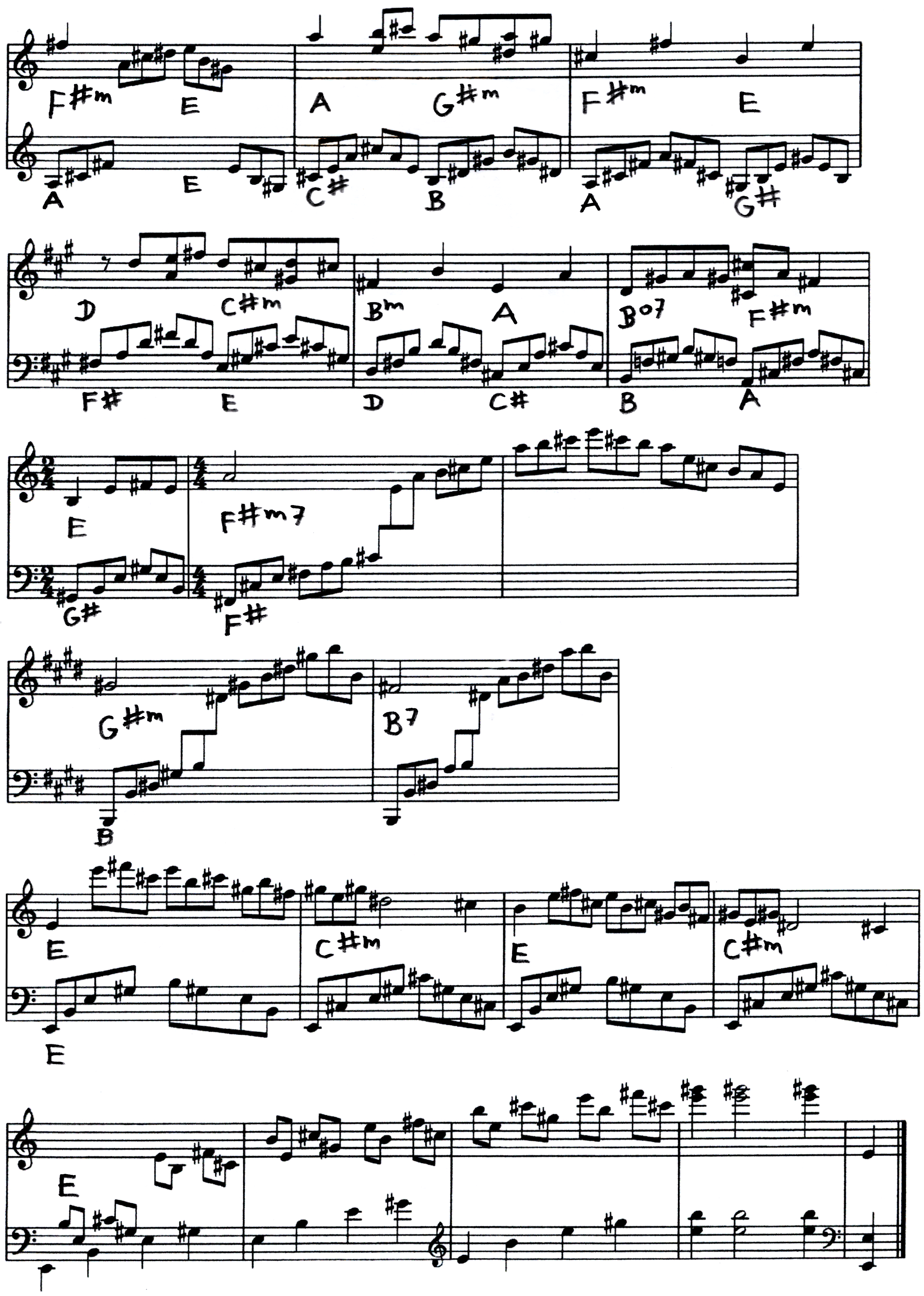 